Manifest Destiny?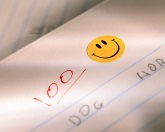 Name_______________________________________________ Period__________Goals:To study various military engagements in US History and determine to what extent they involve the tenets of Manifest DestinyTo Tackle:Consult three resources on this topic ______________________________________________Write the source sites or bibliographic information here (author, title, page numbers, publisher, date of publication). Your textbook counts as one of the sources.Complete the attached graphic organizer**	Remember to bring your lap top if you agreed to do so. WhoWho or which countries were involved?What What causes (stated and underlying) promoted US involvement in the conflict or war?WhenWhen did the conflict or war take place?WhereWhere did US intervention transpire and where was land or power added to the US as a result of the engagement (if any)?WhyWhy does the event involve or fail to involve the concept of Manifest Destiny?HowHow might US History look different had the event never taken place?